Сынып:Сынып:111111Өткізілетін күні:Өткізілетін күні:23 қазан23 қазан23 қазанСабақ:Сабақ:қазақ тіліқазақ тіліқазақ тіліТақырыбы:Тақырыбы: Сарыарқа туралы не білесің? Сарыарқа туралы не білесің? Сарыарқа туралы не білесің?Мақсаты:Мақсаты:   Қазақстанның экономикалық аймақтарына байланысты білімдерін  толықтыру.   Қазақстанның экономикалық аймақтарына байланысты білімдерін  толықтыру.   Қазақстанның экономикалық аймақтарына байланысты білімдерін  толықтыру.Міндеті: Міндеті:  1.   Оқушылардың білім дағдысын қалыптастыру, салалас құрмалас сөйлемді еске түсіру;
2.   Мәтінді мазмұндауға дағдыландыру, сөздік қорын молайту, әдемі сөйлеуге үйрету.3.оқушылардың дүниетанымын кеңейту ,логикалық ойлау қабілетін дамыту;
4.Оқушыларды туған жер табиғатын аялап, қорғауға баулу, экологиялық тәрбие беру   1.   Оқушылардың білім дағдысын қалыптастыру, салалас құрмалас сөйлемді еске түсіру;
2.   Мәтінді мазмұндауға дағдыландыру, сөздік қорын молайту, әдемі сөйлеуге үйрету.3.оқушылардың дүниетанымын кеңейту ,логикалық ойлау қабілетін дамыту;
4.Оқушыларды туған жер табиғатын аялап, қорғауға баулу, экологиялық тәрбие беру   1.   Оқушылардың білім дағдысын қалыптастыру, салалас құрмалас сөйлемді еске түсіру;
2.   Мәтінді мазмұндауға дағдыландыру, сөздік қорын молайту, әдемі сөйлеуге үйрету.3.оқушылардың дүниетанымын кеңейту ,логикалық ойлау қабілетін дамыту;
4.Оқушыларды туған жер табиғатын аялап, қорғауға баулу, экологиялық тәрбие беру  Құрал-жабдықтар :Құрал-жабдықтар :интернет ресурстары,  кестелер интернет ресурстары,  кестелер интернет ресурстары,  кестелер Сабақтың барысы: Сабақтың барысы: Сабақтың барысы: Сабақтың барысы: Сабақтың барысы: Сабақ кезеңдеріЖұмыс түрлеріЖұмыс түрлеріМұғалімнің қызметіОқушының қызметіҰйымдастыру кезеңі Оқушылардың сабаққа дайындығын тексеру.  Оқушылардың сабаққа дайындығын тексеру.  Жағымды психологиялық жағдаят: Қайырлы таң, досым! Қайырлы күн болсын!Қайырлы күніміз  Оқушылар: - Сәттілікке толсын!Білімдерін актуализациялау Сабақ мақсаттарымен танысу. Сабақ мақсаттарымен танысу.Оқушыларды сабақтың мақсатын   анықтауға бағыттау     «Сарыарқа»  әнін  тыңдайды.   Сабақтың мақсаты мен міндетін анықтайды.   Жаңа тақырыпты қабылдауға дайындауСыни тұрғыдан ойлау,  жас ерекшеліктеріне сәйкес оқыту. Сыни тұрғыдан ойлау,  жас ерекшеліктеріне сәйкес оқыту.   
«Қабырғадағы сурет»  әдісі  Оқушылар білетінін шеңберге жазады, ал білгісі келетінің сыртына жазады.Берілген тапсырманы ортаға салып талқылайдыЖаңа тақырыпты меңгеруЖеке жұмыс, мәтінмен жұмыс  Жеке жұмыс, мәтінмен жұмыс    Мәтінді мәнерлеп оқыту, үзілген жерден оқуды жалғастыру.  «Оқылым кезіндегі саяхат» әдісіОқушылар естіген мәліметтерді жазып отырады. 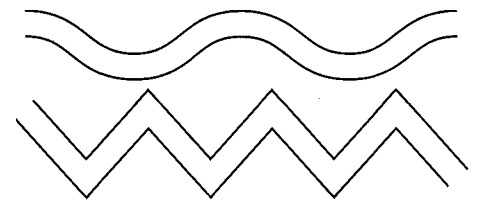 Жаңа тақырыпты меңгеруЖеке жұмыс, мәтінмен жұмыс  Жеке жұмыс, мәтінмен жұмыс  Сөйлемдердің бір сыңары оқылғанда, екінші сыңарын келесі оқушы тұрып оқу керек. «Сыңарыңды тап» әдісіЖаңа тақырыпты меңгеруЖеке жұмыс, мәтінмен жұмыс  Жеке жұмыс, мәтінмен жұмыс  Семантикалық карта беріледі.        «Сарыарқа» күйі орындалған кезде, оқушылар тапсырма орындайды.Бекіту  Жұптық жұмыс Жұптық жұмысОқушылардың жауаптарын бақылау   «Ыстық орындық» әдісі   Жұбы  кезекпен 3 сұрақ қояды, ал кейіпкер жауап беруі керек. БағалауТүрлі түсті стикрлер  Түрлі түсті стикрлер   Тақырыпты түсіну дәрежесін бағалау  «Рефлексия пирамидасы» әдісі   Пирамиданы толтырып,  тақырыпты түсінген деңгейін көрсетеді.Үйге тапсырма. Шығармашылық тапсырма. Шығармашылық тапсырма. Тапсырманы түсіндіру Тапсырманы күнделікке жазады.Мәтін бойынша диалог құрастыру